Operacja współfinansowana przez Unię Europejską ze środków finansowych Europejskiego Funduszu Morskiego i Rybackiego PROGRAM OPERACYJNY „RYBACTWO I MORZE 2014-„Innowacyjny system gospodarki wodnej, azotowo-fosforowej oraz zarządzania energią elektryczną w obiekcie hodowlanym pstrąga tęczowego w systemie RAS” składanego w ramach Priorytetu 2 – Wspieranie akwakultury zrównoważonej środowiskowo, zasobooszczędnej, innowacyjnej, konkurencyjnej i opartej na wiedzy, zawartego w programie operacyjnym „Rybactwo i Morze”Umowa o dofinansowanie nr 00002-6521.1-OR1600001/17/20ZAPYTANIE OFERTOWE NA ZAKUP I DOSTAWĘ ODCZYNNIKÓW MIKROBIOLOGICZNYCHZAMAWIAJĄCY Zachodniopomorski Uniwersytet Technologiczny w Szczecinie al. Piastów 42 71-065 Szczecin NIP: 852-254-50-56 OSOBA UPRAWNIONA DO KONTAKTU Z OFERENTAMI:Agata Korzelecka-Orkisz, tel. 513 161 188; e-mail: agata.korzelecka-orkisz@zut.edu.plMIEJSCE DOSTAWY: 
Zachodniopomorski Uniwersytet Technologiczny w Szczecinie Wydział Nauk o Żywności i Rybactwaul. Kazimierza Królewicza 471-550 Szczecinp. 215TERMIN WYKONANIA ZAMÓWIENIA:Do 6 tygodni od daty otrzymania informacji o wyborze oferty.WARUNKI PŁATNOŚCI:
Przelew na rachunek bankowy na podstawie faktury w terminie 14 dni od daty dostawy.SPOSÓB PRZYGOTOWANIA OFERTY: 
Oferta powinna zawierać: • listę poszczególnych elementów składowych objętych ofertą; • dokładny opis parametrów; • warunki gwarancji i serwisu; • termin i warunki realizacji zamówienia (łącznie z dostawą);• cenę netto i brutto podaną w PLN (z uwzględnionymi w niej ewentualnymi rabatami) • określenie ważności oferty na minimum 4 tygodnie.• podpis osoby działającej w imieniu oferentaOferta powinna być przesłana za pośrednictwem poczty elektronicznej na adres: abrysiewicz@zut.edu.pl do dnia 03.10.2020 r., godz. 12:00. W tytule maila należy wpisać „OFERTA ODCZYNNIKI MIKROBIOLOGICZNE”. KRYTERIA OCENY OFERTYCena –100%OPIS PRZEDMIOTU ZAMÓWIENIA:Przedmiotem zamówienia jest dostawa specjalistycznych odczynników do badań mikrobiologicznych:ZESTAW 1 - HYDROCHEMIATransportKoszty transportu powinny być wliczone w cenę oferty.UWAGI!• Nie dopuszcza się składania ofert na poszczególne elementy zestawu, jedynie na komplet.• Złożenie zapytania ofertowego, jak też otrzymanie w wyniku zapytania oferty cenowej nie jest równoznaczne ze złożeniem zamówienia przez Zachodniopomorski Uniwersytet Technologiczny w Szczecinie i nie łączy się z koniecznością zawarcia przez niego umowy.• Zamawiający zastrzega sobie prawo odwołania niniejszego postępowania lub unieważnienia bez podania przyczyny.• Z tytułu odwołania lub unieważnienia postępowania uczestnikowi postępowania (Oferentowi) nie będą przysługiwać żadne roszczenia względem Zamawiającego, w tym roszczenie o zwrot kosztów złożenia oferty.• W przypadku wysłania oferty po upływie terminu składania ofert, oferty niekompletnej lub zawierającej błędy, oferta taka nie będzie rozpatrywana.• Wybór oferty najkorzystniejszej (przyjęcie oferty) nie będzie jednoznaczny z zawarciem Umowy o zamówienie. Ewentualne zawarcie pomiędzy Zamawiającym, a Oferentem oferty najkorzystniejszej Umowy o zamówienie nastąpi odrębnie w terminie związania ofertą.• Zamawiający zastrzega sobie prawo zmiany postanowień niniejszego zapytania, w szczególności w reakcji na składane wnioski, przy czym dokonanie zmian (modyfikacji) w niniejszym zapytaniu jest wyłącznym uprawnieniem Zamawiającego (Wykonawcy nie przysługuje roszczenie o dokonanie wnioskowanych zmian). Zmiany, o których mowa w niniejszym ustępie będą mogły być wykonane (będą dopuszczalne) jedynie w okresie przed upływem terminu składania ofert.• Zamawiający zakończy postępowanie bez wyboru oferty, w przypadku, kiedy cena najkorzystniejszej oferty przekroczy środki jakie Zamawiający może przeznaczyć na realizację zadania.• Oświadczam/y, iż klauzula informacyjna RODO będzie każdorazowo przekazywana osobom fizycznym, których dane osobowe zostaną ewentualnie przekazane Zamawiającemu w związku z niniejszym postępowaniem.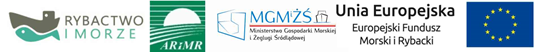 Operacja współfinansowana przez Unię Europejską ze środków finansowych Europejskiego Funduszu Morskiego i Rybackiego PROGRAM OPERACYJNY „RYBACTWO I MORZE 2014-2020”FORMULARZ OFERTOWYDane identyfikujące składającego ofertę (nazwa firmy, a w przypadku osoby fizycznej jej imię i nazwisko): ......................................................................................................................................................NIP (jeżeli składający posiada):	...................................................Nr telefonu:	....................................................Adres poczty e-mail: ........................................................W odpowiedzi na zapytanie ofertowe Zachodniopomorskiego Uniwersytetu Technologicznego w Szczecinie na ZAKUP I DOSTAWĘ ODCZYNNIKÓW MIKROBIOLOGICZNYCHInformujemy, że  zamówienie wykonamy za cenę ryczałtową (cena za zamówienie) w wysokości: ………………….………… zł netto (słownie: …………………………………………………………………………….), + .......% VAT=………………….………… zł brutto (słownie: …………………………………………………………………………….),Podana cena jest ceną za wykonanie całego zakresu przedmiotowego i obowiązuje w ciągu ........ tygodni od momentu złożenia oferty.............................dnia ..........................                                    ..................................................                                                                                                                                                /podpis osoby lub osób uprawnionych                                                                                                                                                  do reprezentowania Wykonawcy/KLAUZULA INFORMACYJNA ADMINISTRATORA DANYCH RODOW związku z wymaganiami Rozporządzenia Parlamentu Europejskiego i Rady (UE) 2016/679 z dnia 27 kwietnia 2016 r. w sprawie ochrony osób fizycznych w związku z przetwarzaniem danych osobowych i w sprawie swobodnego przepływu takich danych oraz uchylenia dyrektywy 95/46/WE (ogólne rozporządzenie o ochronie danych), Dz. Urz. UE L 119/1 z 04.05.2016 roku (Art. 13) Zachodniopomorski Uniwersytet Technologiczny w Szczecinie informuje, że:1.Administratorem Państwa danych osobowych jest Zachodniopomorski Uniwersytet Technologiczny w Szczecinie, al. Piastów 17, 70-310 Szczecin2.Dane osobowe, które przetwarzamy to: imię i nazwisko, numer telefonu, adres e-mail, adres prowadzenia działalności gospodarczej, adres zamieszkania, NIP, REGON, PESEL oraz dane niezbędne do przeprowadzenia postępowania na wybór najkorzystniejszej oferty oraz do realizacji przyszłej umowy.3.Celem zbierania i przetwarzania danych jest przeprowadzenie postępowania na wybór najkorzystniejszej oferty, realizacja i nadzór nad wykonaniem przyszłej umowy, cele archiwizacyjne, statystyczne, dochodzenie ewentualnych należności powstałych w przyszłości oraz cele umożliwiające uprawnionym organom nadzoru lub kontroli przeprowadzenie kontroli postępowania na wybór najkorzystniejszej oferty.4.Podanie danych jest dobrowolne, lecz niezbędne do realizacji celu. 5.Przysługuje Państwu prawo dostępu do treści danych oraz ich sprostowania, usunięcia lub ograniczenia przetwarzania, a także prawo sprzeciwu wobec przetwarzania, zażądanie zaprzestania przetwarzania i przenoszenia danych.6.W przypadku gdy podstawą prawną przetwarzania danych osobowych przez Administratora jest zgoda udzielona przez Pana/Panią przysługuje Panu/Pani prawo do cofnięcia zgody w dowolnym momencie. Odwołanie zgody może zostać przesłane na adres Administratora danych, korespondencyjnie lub za pośrednictwem poczty elektronicznej. Cofnięcie zgody nie wpływa na zgodność z prawem przetwarzania, którego dokonano na podstawie zgody przed jej cofnięciem i nie dotyczy danych osobowych niezbędnych do realizacji celów, o których mowa w pkt 3. 7.Przysługuje Państwu prawo do wniesienia skargi do organu nadzorczego tj. do Prezesa Urzędu Ochrony Danych Osobowych.8.Udostępnione dane osobowe nie będą przekazywane innym odbiorcom danych osobowych, chyba że wymagać tego będą przepisy prawa lub wyrazicie Państwo na to zgodę.9.Dane udostępnione przez Panią/Pana nie będą podlegały zautomatyzowanemu podejmowaniu decyzji lub profilowaniu.10.Państwa dane osobowe nie będą przekazywane do krajów trzecich bez uprzedniego pobrania stosownej zgody w tym zakresie.11.Dane osobowe będą przechowywane przez okres niezbędny do:a)zakończenia ewentualnych kontroli poprawności przeprowadzenia przez Administratora postępowania a wybór najkorzystniejszej oferty lub, b)wykonania wzajemnych zobowiązań, lub c)czasu przedawnienia lubd)zabezpieczenia ewentualnych roszczeń lube)zgodnie z obowiązującymi przepisami prawa...................................... , dnia ........................ ..............................................................(podpis osoby upoważnionej do reprezentacji)nazwajedn. miaryilość 1.1Agar (Agar-Agar) Czynnik zestalający podłoża mikrobiologiczne. Proszek: punkt topnienia – 80-90°C; punkt zestalania – 32-39°C: pH – 6,0-7,5: zawartość popiołu – nie więcej niż 7%; zawartość magnezu – nie więcej niż 1500 ppm [g/g], zawartość wapnia nie więcej niż 3500 ppm [g/g] Postać – proszekMoc żelowania- powyżej 850 g/cm2Temperatura żelowania 33-36°CTemperatura upłynnienia min 85°CKolor Biały do kremowegopH 1,5% roztworu 6,0-7,5Wilgotność max 18%, popiół max 6,0%Opakowanie 500gopakowanie11.2DRBC Pożywka Rose Bengal Agar (=Rose Bengal Chloramphenicol Agar = Rose Bengal Malt Extract Agar) lub równoważna. Za równoważną uznana jest pożywka spełniająca wymagania podane poniżej. Skład 1 litra podłoża identyczny lub zbliżony do podanego:Pepton – 5,00gDekstroza – 10,00gFosforan potasu – 1,00gSiarczan magnezu – 0,50gRóż bengalski -  0,005gChloramfenikol – 0,10gAgar- ok. 15,00gpH pożywki – 7,2±0,2Opakowanie 500gPostać - proszekopakowanie11.3Pożywka Tryptic Soy Agar (TSA) lub równoważna. Za równoważną uznana jest pożywka spełniająca wymagania podane poniżej.Skład 1 litra podłoża identyczny lub zbliżony do podanego:Pepton kazeinowy – 15,00gPepton sojowy – 5,0gChlorek sodu – 5,0gAgar (agar-agar) - 15,00gpH pożywki: ph7,3±0,2Opakowanie – 500 gPostać - proszekopakowanie11.4Agar Sabourauda z chloramfenikolem lub równoważna. Za równoważną uznana jest pożywka spełniająca wymagania podane poniżej.Skład 1 litra podłoża identyczny lub zbliżony do podanego: ekstrakt drożdżowy -  2,00gpepton - 3,00gpepton SP -  3,00gpepton K - 3,00gglukoza -  19,00gWodorofosforan dipotasu -  0,50gDiwodorofosforan potasu -  0,50gChloramfenikol - 0,50gAgar -  13,00gKońcowe pH 6,4±0,1 w 25°C (po sterylizacji)Opakowanie jednostkowe po 500gPostać - proszekopakowanie11.5Agar CN dla Pseudomonas lub równoważna. Za równoważną uznana jest pożywka spełniająca wymagania podane poniżej.Skład 1 litra podłoża identyczny lub zbliżony do podanegoPepton – 16,00gHydrolizat kazeiny – 10,00gSiarczan potasu -  10,00gChlorek magnezu -1,40gAgar – Agar – 14,00gKońcowe pH 7,1±0,2 w 25°C (po sterylizacji)Opakowanie jednostkowe po 500gPostać - proszekopakowanie11.6Bulion mózgowo-sercowy lub równoważna. Za równoważną uznana jest pożywka spełniająca wymagania podane poniżej.Skład 1 litra podłoża identyczny lub zbliżony do podanegoWyciąg sercowo-mózgowy (ciało stałe) -  8,00 g Hydrolizat pepsynowy tkanki zwierzęcej -  5,00gTrzustkowy hydrolizat kazeiny -  16,00g Chlorek sodu-  5,00g Glukoza - 2,00g Wodorofosforan disodu -  2,50g Agar-Agar - 13,50g Końcowe pH 7,4±0,2 w 25°C (po sterylizacji)Opakowanie jednostkowe po 500gPostać - proszekopakowanie11.7Agar odżywczy zwykły lub równoważna. Za równoważną uznana jest pożywka spełniająca wymagania podane poniżej.Skład 1 litra podłoża identyczny lub zbliżony do podanegoTrzustkowy hydrolizat żelatyny -  5,00 g Wyciąg wołowy- 3,00 g Agar-agar -  15,00 gKońcowe pH 7,4±0,2 w 25°C (po sterylizacji)Opakowanie jednostkowe po 500gPostać - proszekopakowanie11.8Agar glukozowo-ziemniaczany PDA lub równoważna. Za równoważną uznana jest pożywka spełniająca wymagania podane poniżej.Skład 1 litra podłoża identyczny lub zbliżony do podanegoWyciąg ziemniaczany – 200,00 gGlukoza – 20,00 g Agar- Aga -  15,00 gKońcowe pH 6,4±0,1 w 25°C (po sterylizacji)Opakowanie jednostkowe po 500gPostać - proszekopakowanie11.9Podłoże do badania ruchliwości i redukcji azotanów M-N podstawowe lub równoważna. Za równoważną uznana jest pożywka spełniająca wymagania podane poniżej.Skład 1 litra podłoża identyczny lub zbliżony do podanegoekstrakt mięsny  - 3,00 g pepton -  5,00ggalaktoza - 5,00gazotan potasu -  1,00 gfosforan dwusodowy - 2,50 gagar – agar -  3,00 gkońcowe pH 7,1±0,2 w 25°C (po sterylizacji)opakowanie jednostkowe po 500gpostać - proszekopakowanie11.10Płyn do rozcieńczeń zbuforowany lub równoważna. Za równoważną uznana jest pożywka spełniająca wymagania podane poniżej.Skład 1 litra podłoża identyczny lub zbliżony do podanegoenzymatyczny hydrolizat kazeiny – 1,00 gchlorek sodowy – 5,00 gwodorofosforan disodowy dodekahydrat – 9,00 g diwodorofosforan potasowy - 1,50 gkońcowe pH 7,0±0,2 w 25°C (po sterylizacji)Opakowanie jednostkowe po 500gPostać - proszekopakowanie1